ÉquateurEvasion en Equateur 12JCircuitProgramme1ER JOUR – FRANCE / QUITO / OTAVALO (ALT 2500 M)Rendez-vous des participants à l’aéroport de départ.Envol à destination de Quito sur vols réguliers AIR FRANCE via Paris ou K.L.M. via Amsterdam (selon disponibilité).Déjeuner et services à bord.Arrivée à Quito. Après les formalités de douanes et récupération de vos bagages, accueil par votre guide accompagnateur francophone.Quito : c'est l'une des plus belles villes du Nouveau Monde. Perchée à plus de 2 850 mètres dans un écrin majestueux de hautes montagnes, la capitale de l'Equateur est aussi un joyau architectural. S'il ne reste rien de son passé précolombien, elle a su conserver de l'époque coloniale ses somptueuses églises, ses places au pavé inégal, ses maisons blanches et ses ruelles pentues. Intégré au patrimoine de l'humanité de l'Unesco en 1978, le cœur historique de Quito se visite comme un musée à échelle réelle.Départ immédiat par la route à destination de la province des lacs : Imbabura. Elle constitue un espace privilégié, grâce à ses merveilleux paysages, à ses beaux lacs, d’où son nom de région bleue des lacs.Installation à l’hôtel PUEBLO VIEJO (ou similaire). ” Canelazo” de bienvenue : sorte de grog aromatisé à la cannelle, agrémenté de sucre et très souvent de « naranjilla », un fruit équatorien.Dîner* et nuit à l'hôtel.*Uniquement valable au Pueblo Viejo. Supplément de $18 / personne si la nuitée est en catégorie supérieure à l’hôtel Totoral.2E JOUR – OTAVALOPetit-déjeuner américain.Tôt le matin, départ pour la découverte du célèbre marché artisanal où se réunissent les indiens « Otavaleños » réputés pour leurs costumes traditionnels (chapeau en feutre et longue natte noire) et la richesse de leur artisanat. C’est le marché d’art et artisanat le plus populaire d’Amérique du Sud.On peut y acheter : tapis, couvertures, ponchos, pulls, sacs, Panamas, bijoux, poteries diverses et autres bibelots. On y trouve de la production locale essentiellement. Les articles sont en général fort colorés.Le marché aux fruits et légumes rassemble les cultivateurs d'Otavalo et des villages environnants, perdus dans la montagne. Ils présentent sur des étals ou à même le sol, sur une toile ou un carré de plastique, les ressources de leur terroir. On n'y voit pas seulement la production des hautes terres mais aussi des agrumes venus des régions plus chaudes de la côte. Il y a encore les sacs de graines, les semences, les condiments.Uniquement le samedi : possibilité d’assister au marché aux Bestiaux (qui commence vers 5h). Il se situe à l'écart de la localité, sur la route de Cotacachi. C'est un marché matinal où les camions bringuebalants et les bétaillères déchargent vaches, taureaux, moutons, cochons qui vont changer de propriétaire dans la matinée.Continuation pour la visite du charmant petit village de tisserands de Peguche qui est aussi le berceau de plusieurs groupes de musique des Andes.Démonstration de tissages. Le but de cette visite de tourisme solidaire est de privilégier l'échange et les rencontres avec les indiennes de la région, puis d'améliorer la qualité de vie des communautés autochtones de Peguche, en particulier celle des familles qui participent en fournissant des prestations aux touristes. Vous aurez la possibilité d’acheter une variété de produits artisanaux faits par les membres de la communauté (tissages, tapis, broderies, sacs, écharpes, etc).Déjeuner typique avec musiques et danses chez l’habitant. Vous pourrez goûter la gastronomie ancestrale et observer le mode de vie des autochtones. Ce sera notamment l’occasion de déguster du Cuy (cochon d’Inde)Départ pour le lac de cratère Cuicocha. Situé au pied du volcan Cotacachi, au sein de la réserve protégée, le lac de Cuicocha est l’un des plus beaux lacs d'altitude d’Equateur (3000 mètres d’altitude).Petite promenade à pied pour la découverte du lac (selon conditions physiques des participants et du climat). Cette marche ne pose pas de difficulté technique et c'est le site idéal pour apprécier la flore des Andes.Le panorama est exceptionnel, laissant entrevoir le volcan Cotacahi au loin et les îlots de végétation disséminés sur le lac.Puis, visite du village de Cotacachi (spécialisé dans le cuir). Les magasins, installés dans les rues principales proposent un grand choix d’articles en peau de vache, vêtements, bottes, bagagerie, sellerie, entre autres.Retour à l’hôtel. Dîner et nuit à l’hôtel.3E JOUR – OTAVALO / LIGNE EQUINOXIALE / QUITO (Environ 2h30 ~ Altitude 2 850m)Petit-déjeuner américain.Route vers Quito. Arrêt à “La Mitad del Mundo” (la Moitié du Monde), qui marque l’endroit où le savant français Charles Marie de la Condamine situa la ligne équinoxiale au cours d’une mission qui changea la face du monde et donna son nom à l’Equateur. Les visiteurs peuvent y vivre une expérience unique en mettant un pied dans l’hémisphère sud et l’autre dans l’hémisphère nord.Visite du musée Ethnographique. En 1735, la mission géodésique organisée par l’académie des sciences de Paris avait pour but de répondre à la grande question qui divisait la communauté scientifique : la terre s’aplatissait-elle aux pôles comme le pensait Newton ou à l’équateur comme le défendait Cassini ?Aujourd’hui, une petite allée bordée de bustes de scientifiques européens et équatoriens qui ont participé à de nombreuses recherches, mène à un monument commémoratif : la Mitad del Mundo… Cette ligne imaginaire scinde la terre en 2… Faites l’expérience unique de mettre un pied dans l’hémisphère Nord et l’autre dans l’hémisphère Sud !Pour fêter cette expérience unique, nous vous offrons une dégustation de « Canelazo » !Déjeuner de spécialités près du site : goûtez la « fritada » de porc un délicieux plat qui doit mijoter pendant de longues heures dans des chaudrons de bronze avant d’être servi accompagné de « maduros » (bananes) et maïs blanc.Poursuite vers Quito. Visite guidée de Quito, fondée au XVIe siècle sur les ruines d'une cité inca à 2 850 m d'altitude, la capitale de l'Équateur possède toujours, malgré le tremblement de terre de 1989, le centre historique le mieux préservé et le moins modifié d'Amérique latine. L'UNESCO a d'ailleurs déclaré Quito Patrimoine de l'Humanité en 1978 pour son architecture coloniale.Découverte du Quito colonial avec notamment la Place de l’indépendance, également appelée « PLAZA GRANDE » on y trouve un regroupement des principaux monuments traditionnels dans lesquels les autorités à l’époque de la colonie avaient logé les pouvoirs civils, religieux et municipaux.Vous verrez aussi : la façade de la Cathédrale (Basilica de San Pedro) - bâtiment du 16ème siècle avec une façade en pierre de taille, sa coupole recouverte de faïences vertes, les belles sculptures et peintures remarquables de l’école de Quito. Elle possède, au-dessus de l’autel un des chefs-d’œuvre de l’artiste CASPIRARA intitulé : « La Sàbana Santa ».Le Palais du gouvernement ou siège l’actuel président de la république, construit en 1565. La Balustrade de la galerie extérieure provient du château des Tuileries, peu de temps après la Révolution de 1789.L’église de la Compagnie de Jésus, avec son autel doré, est probablement l'église la plus richement décorée d'Amérique du Sud. Sa décoration a nécessité plus d’une cinquantaine de kilos d’or, dont on a recouvert les autels, les piliers et certain es statues. A l’intérieur de l’église sont exposées des œuvres d’artistes de I’école quiténienne. Son fronton est en pierre gravée d’origine volcanique et des colonnes torsadées ornent son entrée.L’église San Francisco : un exemple frappant de l’architecture espagnole du 16ème siècle, exubérance des ornements, mélange des styles mudéjar et plateresque.La Plaza de Santo Domingo : une réserve archéologique, d’où furent exhumés des vestiges de la période d’intégration. La place est dominée par l’église et le couvent du même nom construit à la fin du XCI siècle, et présentant une superposition de différents styles.Départ en début de soirée pour une balade dans la rue de La Ronda, la rue la plus ancienne de Quito. Cette rue courbe aujourd’hui piétonnière restitue le décor dans lequel vivaient les habitants de Quito du XVIe siècle. Vous serez séduits par ses belles maisons traditionnelles blanches avec fenêtres bleues, balcons en fer forgé regorgeant de pots de fleurs et patios accueillant désormais plusieurs galeries d’art, confiseries artisanales, ateliers de théâtre, de musique, centres culturels, entre autres.Au cœur de la ville coloniale, visite de la colline “Panecillo“ (petit pain) belvédère naturel qui offre une vue magnifique sur Quito et plus particulièrement sur son centre historique. Cette colline flirtant avec les 3000 mètres d’altitude abrite la vierge de Quito. Faite de pierres et d’aluminium, elle protège la ville de ses ailes ouvertes. C’est en fait, une réplique de la vierge de Bernado de Legarda aussi appelée « la danseuse » car elle semble en mouvement comme si elle dansait.Installation à l’hôtel REINA ISABEL (ou similaire). « Canelazo » de bienvenue.Dîner dans un restaurant en ville. Nuit à l’hôtel.4E JOUR – QUITO / COTOPAXI / SALCEDO  (Environ 2h20 ~ Altitude 2 600m)Petit-déjeuner américain.Départ de Quito par la route panaméricaine vers la région de Cotopaxi : « L’avenue des volcans ». C’est ainsi que l’explorateur allemand Alexander Von Humboldt baptisa, dans les années 1800, la route tortueuse qui longe la cordillère des Andes équatorienne.Tout au long de cette artère vitale, déroulée dès l’époque inca, se dresse une quarantaine de sommets de plus de 4 000 m. Parmi eux, les plus beaux, les plus hauts volcans des Andes, auréolés de brume et de neiges éternelles.Visite d’une plantation de roses. Les roses équatoriennes sont considérées comme les meilleures du monde, de par leur qualité et leur beauté inégalables. Elles possèdent des caractéristiques uniques : de grosses tiges longues et droites, d’opulents boutons aux couleurs extrêmement vives et la plus longue durée de vie une fois coupées.Produites à plus de 2500m d’altitude, les roses tirent une coloration intense des fortes variations de températures entre le jour et la nuit (jusqu’à 4°C la nuit).Continuation pour la visite du parc national du Cotopaxi culminant à près de 5890 m de hauteur. Le strato-volcan Cotopaxi, qui signifie en langage cayapa “le col de la lune”, est l’un des plus beaux volcans du monde.Très riche en éléments naturels, le parc du Cotopaxi renferme la lagune de Limiopungo. Vous découvrirez des blocs de pierre volcaniques qui parsèment la plaine, des chevaux sauvages et du bétail. Sans oublier une faune variée tels que les belettes, cerfs à queue blanche, renards, lapins…Randonnée d’environ 1h accompagnés de votre guide dans cet environnement exceptionnel.Déjeuner de spécialités à l’auberge du parc.Reprise de la route à destination de San Miguel de Salcedo.A l’arrivée, dégustation de la spécialité locale : les glaces à l’eau. « Canelazo » de bienvenue.Dîner et nuit à l’hôtel IMPERIO REAL (ou similaire).5E JOUR – SALCEDO / PAPALLACTA / BAEZA / AMAZONIE (Environ 2h20 ~ Altitude 2 600m)Petit-déjeuner américain.Départ par la route vers l'Amazonie : les émotions se poursuivent... C'est une expérience parmi les plus fascinantes de quitter les hautes terres Andines pour se retrouver quelques heures plus tard à 300 m d'altitude en pleine forêt tropicale. Le fait de parcourir l'Amazonie a presque toujours eu un caractère de légende qui gardera quelque secret enfoui dans cette mer de forêts.L'Amazonie, appelée Oriente, occupe plus de la moitié du territoire national. Cette immense forêt luxuriante est arrosée de plusieurs fleuves et de multiples rivières qui descendent des hautes terres andines et coulent vers le bassin amazonien; elle est peuplée de divers groupes ethniques aux cultures très diversifiées (Huaoroni, Shuar, Secoya, Siona, Kichuas…), avec lesquels vous découvrirez l'une des régions naturelles les plus impressionnantes de la planète. Vous serez témoin de la suprématie incontestée de la nature dans cette vaste forêt.Arrêt en cours de route à Papallacta, situé au cœur d’un magnifique paysage naturel de roches et cascades. Les eaux limpides de sa lagune furent emprisonnées par une coulée de lave du volcan Antisana culminant à 5700 mètres d’altitude qui inscrit son dôme coiffé d’un manteau neigeux à une quinzaine de kilomètres au sud. Aux abords du village, des sources d’eau chaude témoignent de l’activité volcanique du lieu.Arrêt dans l’un des lodges du village possédant des bains thermaux.Baignade pour se décontracter dans la piscine naturelle d’eau chaude et froide.Vous pourrez vous plonger dans les piscines d´eau chaude (certaines d’entre elles ont l'eau à plus de 50 degrés Celsius) puis alterner avec celle d´eau froide tout en admirant le sommet enneigé de l'Antisana.Déjeuner sur place.Continuation vers l’Amazonie en passant par Baeza, une petite bourgade à 1400m d’altitude. Avant l’arrivée des espagnols, c’était une étape importante pour les indiens de la forêt pour leurs échanges avec les communautés des hauts plateaux.Arrivée à Misahualli: port de navigation fluvial situé au confluent des rivières Napo et Misahualli.Installation au lodge EL JARDIN ou IYARINA (ou similaire).Premiers contacts avec la végétation luxuriante de l'Amazonie.Dîner et nuit au lodge. *en fonction du lodge, le transfert se fera soit en pirogue soit par la route.6E JOUR – AMAZONIEPetit déjeuner au lodgePremier lever du soleil sur l'Amazonie. Pas une voix. Pas un cri. L'eau s'écoule. La forêt toute proche miroite dans le Rio Napo. Le ciel gris, gonflé d'eau, une cime lointaine qui remue, une feuille qui tremble, tout est énigmatique….Départ matinal en pirogue, puis à pied, pour une première approche de cette forêt humide tropicale qui abrite en son sein une vie humaine, animale et végétale très riches. Le mystère ne se rencontre pas uniquement dans la faune et la flore mais également chez l’homme.Navigation sur le rio Napo et ses confluents. En voyageant le long du cours d’eau, on apercevra aussi sur les berges ou dans des barques des orpailleurs occupés au lavage du sable.Randonnée facile de 1h à 2h pour vous imprégner de ce cadre hors du commun.Débarquement dans une zone protégée de la forêt à travers des sentiers marqués aux rives du río Napo : La végétation de l’endroit est exubérante, offrant une variété de plantes et d’arbres médicinaux que le guide pourra expliquer tout au long de la marche.Déjeuner en bord de rivière ou au lodge.Dans l’après-midi : rencontre avec une famille Quichua, découverte de leur façon de vivre et de travailler.Démonstration du tir à la sarbacane, et de l’élaboration de la “chicha de yuca”.Dégustation de la Chicha amazonienne une variété de chicha se prépare avec du manioc (yucca) auxquels on ajoute des fruits. La fermentation peut durer de quelques jours à deux mois. La chicha peut alors être très suave (peu d'alcool) ou très forte. Le terme "chicha" définit également des boissons réalisées à partir des mêmes végétaux, mais non fermentés.Dans certaines tribus indiennes d'Amazonie, le manioc est préparé par mastication ; la chicha peut alors contenir une certaine quantité de salive. Parfois on crache directement dans la cuve de macération (la salive permet d'accélérer la fermentation dans les deux cas). On l'appelle alors massato.Observation des techniques de construction et de chasse avec de matériaux tels que «bambu » « tagua » et “paja toquilla”En fin d’après-midi, retour au lodge. Dîner et nuit au lodge.Les activités en Amazonie se définiront sur place avec votre guide, en fonction du niveau de difficulté tenant compte des aptitudes physiques des participants. De même, les conditions climatiques peuvent imposer des ajustements dans le programme d’activités.7E JOUR – AMAZONIE / ALLEE DES CASCADES / BAÑOS / RIO BAMBA (Environ 3h ~ Altitude 2 750m)Petit déjeuner au lodgeRemontée vers les Andes jusqu’à Baños, par la route vertigineuse du Canyon du Pastaza : vous emprunterez « l’allée des cascades » qui vous fera apprécier les merveilles de la nature. De toutes les routes qui s’enfoncent dans l’univers vert de la jungle équatorienne ; celle de Puyo au sud-est de l’Oriente est la plus spectaculaire.Visite en cours de route d’un atelier de fabrication d’objets en bois de balsa (bois très léger).Visite de la fameuse cascade « Pailón del diablo », l’une des 10 chutes les plus importantes au monde ! Continuation vers Rio Verde.Déjeuner de spécialités sur place : les llapingachos (galettes de pomme de terre farcies d’oignon et fromage), boudin et œuf au plat avec garniture de légumes de saison.Continuation vers Baños. Charmante petite ville située à 1800 mètres d'altitude, jouissant d’un cadre naturel enchanteur. Baños jouit d'un doux climat subtropical, et la riche végétation qui l’entoure est une invitation aux balades dépaysantes. Vous y verrez de nombreux champs de canne à sucre, de mandarines, tomates, «babaco » et « granadilla », cette ville doit son nom des eaux ferrugineuses froides ou bouillantes qui jaillissent des entrailles du volcan Tungurahua.Géographiquement, cette ville occupe une position clé, car elle constitue à la fois une porte de sortie vers la région de l’Amazonie et une porte d’entrée vers la région des Andes (la Sierra).Tour guidé de la ville : l’église Dominicaine de la Virgen de Agua Santa, les ateliers de fabrication d’objets en ivoire végétal, les rues piétonnes ou vous rencontrerez de nombreux marchands de « melcocha » (berlingots faits à base de cassonade).Poursuite vers Riobamba.Riobamba signifie « la plaine où l'on passe ». Elle se situe au centre de l'Equateur, dans la province du Chimborazo ("le seigneur des montagnes" ou "le vent sacré de la lune").Tour panoramique de Riobamba. La ville aurait été fondée par Diego de Almagro en 1534, mais elle fut détruite en 1797 par un puissant séisme qui la rasa entièrement, et elle fut par la suite reconstruite à environ 25 Km à l’est de son emplacement original de Cajabamba. Riobamba est entourée de magnifiques sommets dont le plus haut volcan de l’Equateur : le Chimborazo (6310m).Dîner avec animation folklorique. Nuit à l’hôtel CASA REAL (ou similaire).8E JOUR – RIOBAMBA / TRAIN ANDIN / INGAPIRCA / CUENCA (Environ 7h dont 1h30 de train)Petit déjeuner américain.Départ pour la gare d’Alausi (2356m).Visite en route de l’église de Balbanera, la première en territoire équatorien construite lors de la colonisation au XVème siècle. Elle est le seul vestige de la fondation espagnole de la première ville de Quito, non loin de la lagune de Colta où les indiens font paître leurs vaches et leurs moutons et utilisent le totora, variété de jonc poussant dans ces eaux pour tresser des nattes (esteras) et de paniers (canastas)Puis, embarquement à bord du fameux **TRAIN DES ANDES**. Durant ce trajet, le train longe des précipices et des montagnes offrant un spectacle grandiose !!Cette ligne de chemin de fer fut une des plus difficiles au monde à construire. Le dénivelé de 2300 mètres et ce fameux rocher surnommé « Nariz del Diablo » étaient les deux principaux obstacles. La solution fut trouvée, le train put « escalader » la falaise grâce aux voies en forme de Z, en avançant puis reculant. Ce trajet est considéré par beaucoup comme l’un des plus spectaculaires qu’on puisse faire au monde !Traversée du canyon de Chiripungo, Passage du fameux “Nez du diable” et arrêt final à Sibambe.Pause pour déguster une collation (café ou jus de fruits & « empanada ») au restaurant du musée « Condor Punuma ».Reprise de la route vers la province de Cañar, et sa ville principale, Ingapirca, située à 3100 mètres d’altitude sur les flancs d’une montagne dominant la vallée.Déjeuner de spécialités au restaurant de tourisme équitable en cours de route.Visite d’INGAPIRCA, le monument religieux et politique le plus important datant de plus de 500 ans laissé par les Incas et les cañaris, cultures précolombiennes qui ont peuplé la région. Il s’agit là du témoin muet le plus important de la présence Inca en Equateur. Les quelques maisons colorées et des terres consacrées à l’élevage et à l’agriculture, constituent son environnement. Les ruines s’articulent autour d’une plateforme centrale qui servait de lieu de culte et qui, pour cette raison, est désignée sous le nom « Temple du Soleil ».Continuation pour Cuenca, bâtie sur les ruines de Tomebamba, ancienne cité Inca qui jouit d’un cadre admirable au cœur d’une vallée. Il ne reste malheureusement plus rien de la brillante cité Inca.Arrivée en fin d’après-midi. Dîner et nuit à l’hôtel DE LAS CULTURAS (ou similaire).** il s’agit d’une locomotive électro-diesel appartenant aux chemins de fer équatoriens, seuls responsables de son fonctionnement. ; par conséquent nous ne pouvons pas garantir cette excursion à 100%. Il est possible que pour de raisons indépendantes de notre volonté, nous soyons forcés de faire ce trajet par la route, sans passer par le Nez du Diable. Ce train ne circule pas le lundi.9E JOUR – CUENCA Petit-déjeuner américain.Visite d’un atelier de fabrication des chapeaux de “Panama”, qui comme on pourrait le croire est bien une spécialité d’Equateur et non du Panama : ces fameux chapeaux en paille «toquilla» d’origine équatorienne, issus de Montecristi, petit village de la côte Pacifique. Tout le processus de fabrication est resté artisanal jusqu’à aujourd’hui. La qualité du chapeau panama est restée intacte et inimitable.Puis, visite du musée de la Banque Centrale proposant des collections archéologiques et ethnographiques, auxquelles s’ajoutent des œuvres d’art colonial et moderne ainsi que des vieilles photographies de Cuenca. Ce musée a hérité de la collection de céramiques pré-incas du prêtre salésien Crespi, mort dans les années 1980, dont la datation est en cours.Ce musée propose également une collection de têtes réduites dites « tzanzas » des indiens Shuar de l’Amazonie (remplacé par le Musée des Cultures aborigènes si ce jour est un lundi).Visite de la ville coloniale de Cuenca et de ses marchés.Découvrez les rues pavées de Cuenca, qui porte depuis 1975 le titre de centre interaméricain d’artisanat et d’art populaire. Ses marchés et son artisanat constituent un témoignage vivant de la riche culture indigène de la région. La cité coloniale abrite de nombreux édifices religieux, maisons et palais d’architecture baroque et déclinent ses patios et balcons en fers forgés. Un charme incontournable !Déjeuner dans un restaurant local.Continuation vers le Mirador Turi qui offre une vue panoramique de la ville, et des Montagnes alentours.Dîner de spécialités avec ambiance musicale. Nuit à l’hôtel.10E JOUR – CUENCA / PARC NATIONAL CAJAS / GUAYAQUIL (Environ 3h30)Petit-déjeuner américain.Départ pour le littoral jusqu’à Guayaquil.Arrêt en route pour une randonnée dans le Parc National des lacs Cajas (accessible à tous) : un complexe lacustre aménagé à une altitude moyenne de plus de 3.000 m, et culminant à plus de 4200 m. Classé comme forêt humide andine, refuge d'une grande variété d'animaux et de plantes, un véritable paradis pour les amoureux de la nature. Ce parc compte plus de 200 magnifiques lacs formés par le passage d’anciens glaciers, ainsi que d’innombrables petits bassins d’eau.Idéal pour la pêche de truites, le paysage est un paradis pour les photographes et un lieu de prédilection pour les amateurs d’ornithologie.Déjeuner de spécialités à l’auberge du parc.Arrivée à Guayaquil dans l’après-midi, capitale économique de l’Equateur et port très important de la côte Pacifique.Visite du parc historique de Guayaquil, dans lequel se trouvent tout ce qui a pu être sauvé du passé culturel et naturel de la région. Première immersion dans la ville.Dîner de clôture au restaurant, avec dégustation de spécialités (le ceviche, plat à base de dés de poisson ou de fruits de mer, marinés dans du jus de citron, relevé d’oignons, de tomates, et de piments forts).Nuit à l’hôtel GRAND HOTEL GUAYAQUIL (ou similaire) en centre-ville.11E JOUR – GUAYAQUIL / FRANCEPetit-déjeuner américain.Visite de “Las Peñas”, un quartier fleuri et pittoresque construit à la fin du XIXe siècle au bord du fleuve Guayas, où s’élèvent de belles demeures coloniales en bois. Miraculeusement épargnées par les incendies, elles sont les derniers témoins du temps où la ville était le plus important chantier naval de la côte pacifique. Devenu un quartier d’artistes, Las Peñas est un véritable centre culturel, plusieurs galeries d’art y sont installées.Visite pédestre de la ville : la jetée Simón Bolívar (ou Malecon), où se concentrent de nombreux restaurants, bars, commerces et galeries. La Tour Morisque, qui après presque 100 ans de silence, a recommencé depuis peu à sonner les cloches.Déjeuner libre.En option : Dans l’après-midi, balade festive à bord d’une Chiva avec ambiance musicale, et un cocktail offert !TOUR DE GUAYAQUIL EN CHIVA : bus traditionnel du littoral équatorien, sans fenêtres, animé avec une fanfare populaire, à bord duquel il est possible de danser. « Canelazos » (cocktail traditionnel du pays) et sodas sont offerts tout au long de la promenade. À la fin du tour, élection et “couronnement” de la reine ou du roi de la Chiva. Tous les jours. Durée 2h00 Chiva traditionnelle capacité 45 pax : 490 USD / groupe incluant le guide, chiva avec fanfare populaire, sifflets, cotillons, confettis “canelazo” ou sodas (tarifs à ce jour et susceptibles de modifications sans préavis) La “chiva” peut partir du restaurant ou de l’hôtel et terminer le circuit festif à l’aéroport. Dans ce cas, les bagages sont acheminés à part.En milieu d’après-midi, transfert retour vers l’aéroport de Guayaquil pour votre vol international sur vols réguliers K.L.M. via Amsterdam (selon disponibilité).Dîner et nuit à bord.12E JOUR – FRANCEPetit déjeuner à bord. Arrivée en France dans la journée.POSSIBILITE D'EXTENSION 4 JOURS / 3 NUITS ILE DE LA PLATA - “PUERTO LOPEZ” (petites Galapagos) : nous consulter Points forts.Découverte gastronomique du pays et dégustation de nombreux produits locauxVisite du marché artisanal à OtavaloUn repas en TOURISME SOLIDAIRE : chez l’habitant à PegucheVisite et randonnée au lac de cratère CuicochaVisite complète de Quito incluant la colline Panecillo et la Moitié du MondeBaignade dans les thermes à PapallactaVisite et randonnée dans le Parc national CotopaxiVisite d’une plantation de roses dans la région du CotopaxiDégustation de glaces artisanales : à Salcedo1 journée à la découverte à pied et en pirogue de la forêt AmazonienneDécouverte de l’allée des cascades : excursion à la cascade “pailón del diablo”Excursion en Train des Andes au “Nez du Diable”Visite complète de Cuenca incluant un musée : Banque CentraleVisite de la capitale économique du pays : Guayaquil incluant le parc historique et en option un tour en “chiva” avec cocktail local offert à bord.3 repas avec trio folklorique (Peguche, Riobamba et Cuenca)Hébergement.OTAVALO : PUEBLO VIEJO (ou similaire)QUITO : REINA ISABEL (ou similaire)SALCEDO : IMPERIO REAL (ou similaire)AMAZONIE : LODGE EL JARDIN ou IYARINA (ou similaire)RIO BAMBA : CASA REAL (ou similaire)CUENCA : DE LAS CULTURAS (ou similaire)GUAYAQUIL : GRAND HOTEL GUAYAQUIL (ou similaire) Supplément hôtels de catégorie supérieure : 95 € / personne (single = 320 €)El Totoral (***Sup) Otavalo, Grand Mercure (****) Quito, Rumipamba de las Rosas style hacienda (***Sup) Salcedo; Lodge Casa del Suizo (****) Amazonie; Quindeloma style art galerie  (****) Riobamba, San Juan ou Carvallo style colonial ou Dorado (***Sup) Cuenca; Grand hotel Guayaquil (****) Guayaquil.Formalités.PasseportPour les ressortissants français, un passeport en cours de validité est nécessaire, valable 6 mois après la date de retour prévue.SantéPas de vaccin exigé à l'arrivée.Transport.Nous travaillons avec différentes compagnies régulières pour nos voyages en Equateur telles que : IBERIA / AIR FRANCE / KLM ou compagnies américaines. Les compagnies sont données à titre indicatif. Concernant les départs de province, des pré & post acheminements peuvent avoir lieu et s'effectuer en avion ou en train si l'itinéraire passe par Paris ou autres capitales européennes.Capacité d’autocar : 43 personnes maximumInclus dans le prix.Le transport aérien FRANCE / QUITO – GUAYAQUIL / FRANCE sur vols réguliers AIR FRANCE via Paris ou K.L.M. via Amsterdam (selon disponibilité),Les taxes d’aéroports françaises et équatoriennes : 305 € sur vols AIR FRANCE/K.L.M. à ce jour (31/03/2021) et susceptibles de modifications jusque J-35,Accueil et assistance à l’aéroport par un guide francophone.Hébergement sur la base de chambre DBL avec bain ou douche dans les hôtels mentionnés (ou similaire),Verre ou “canelazo” (boisson typique chaude) de bienvenue à chaque nouvelle étape hôtelière.Petit déjeuner américain ou buffet selon les hôtelsLa pension complète du dîner du jour 1 au petit déjeuner du jour 11Excursions et visites mentionnées au programme Transport terrestre privé en autocar de tourisme, normes équatoriennesEntrées dans les sites, musées, monuments et thermes.Entrées dans les Parcs et, réserves : Chimborazo, Cotopaxi et CuicochaEntrée dans les thermes à Papallacta : 9 USD/personne à ce jour et sujets à changementTrajet Alausi-Sibambe « Nez du Diable » en locomotive eléctro-diesel - catégorie standard 33 USD/pax à ce jour et sujets à changement Guide accompagnateur parlant français + guide natif en Amazonie + guide hispanophone du parc à Cotopaxi et ChimborazoPort d’un bagage par personne dans les hôtels,Taxe pour prestations touristiques à Quito et Guayaquil.PERIODE DE REALISATION : 2022 sauf Semaine Sainte (du 10 au 16 avril 2022), fêtes locales et vacances scolaires – nous consulterDEPARTS POSSIBLES DE PARIS, LYON, MARSEILLE, BORDEAUX, TOULOUSE, NANTES ET NICEAUTRES VILLES DE DEPART– NOUS CONSULTERPossibilité de réduction sur compagnies américaines (American, Delta, United) au départ de Paris : nous contacter Prestations terrestres calculées sur la base de 1 USD = 0.85 € révisables. Prix établis en mars 2021 sur la base des tarifs connus à ce jour sous réserve des disponibilités aériennes et terrestres lors de la réservation et augmentation du coût du transport aérien.Non inclus dans le prix.Pourboires (conseillez 5 USD/personne/jour) dont 3.5 USD pour le guide et 1.5 USD pour le chauffeur Boissons et dépenses à caractère personnelDéjeuner du J11 à Guayaquil : $25 / personneSupplément single : 230 €Assurances, extras, Tout autre service non mentionné ci-dessusPhotosTarifsDate de départDate de retour en FrancePrix minimum en € / pers.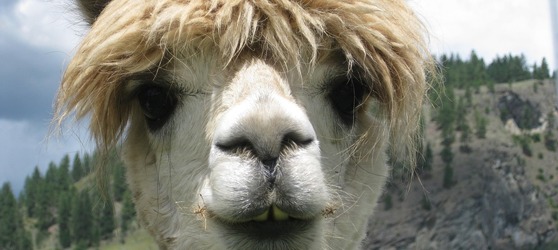 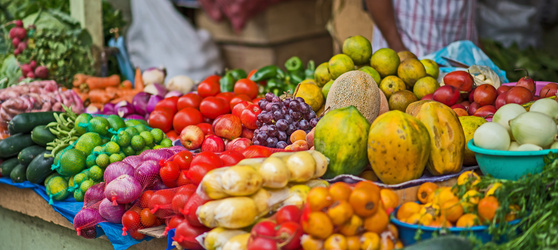 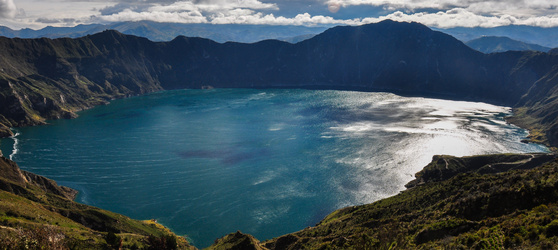 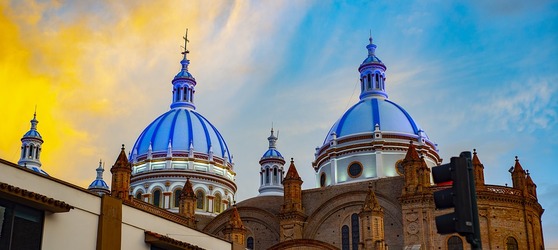 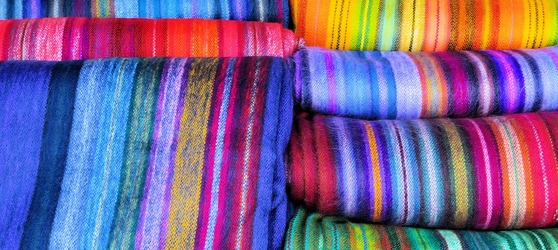 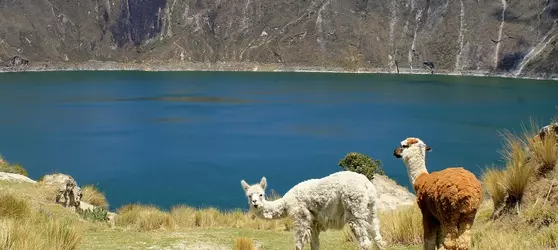 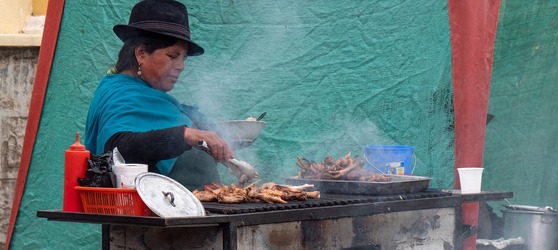 